GRUPA ,,ŻYRAFKI”                     Czwartek 26 .III. 2020 r.Temat ,, Wiosenne to i owo….trochę muzycznie, trochę sportowo”Zadania:Wysłuchanie w skupieniu piosenki ,,Maszeruje wiosna”Link do piosenki:https://www.youtube.com/watch?v=LFPthrmErcY,,Wiosenna gimnastyka” wg  Metody Ruchu Rozwijającego Weroniki Sherborne. Wspólne ćwiczenia gimnastyczne z rodzeństwem lub całą rodziną ( dla poprawy nastroju) Powitanie się różnymi częściami ciała – dłońmi, łokciami, brzuchem, plecami, itp.  Leżenie na plecach i czołganie po podłodze  Leżenie na brzuchu i czołganie po podłodze Turlanie się do linii mety np. do drzwi, stolika, ustawionej na podłodze zabawkiMarsz po pokoju - na piętach, na palcach, na sztywnych nogach, na "gumowych" nogach „Kangury” – jedna osoba  jest matką i tuli w ramionach swoje dziecko, kołysze się na boki– następnie zmiana„Mosty” – przechodzenie wokół, nad, pod partnerem – na palcach, na czworakach „Przepychanki” – pozycja w siadzie tyłem do siebie i przepychanie się plecami. Staramy się aby każdy poczuł ,ze jest ,,pchany” i sam ,,pcha”Zakończenie –,,Słoneczne promienie” wszyscy leżą na plecachz rozłożonymi na boki nogami i rękami ( to promienie) jedna osoba spokojne spaceruje i ważnie przechodzi między ,,promieniami”. W miarę możliwości zmiana osoby spacerującej Odpoczynek po wysiłku fizycznym, mycie rąk i picie wody 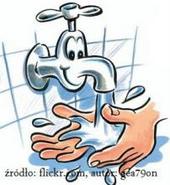 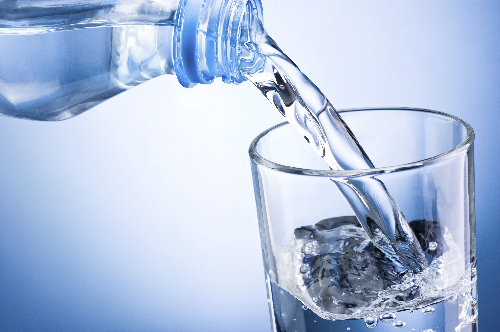 Ponowne wysłuchanie  piosenki ,,Maszeruje wiosna”……         i nauka / zapamiętanie słów i melodii   *  *  *  * Powodzenia !
I.Tam daleko gdzie wysoka sosna
maszeruje drogą mała wiosna.
Ma spódniczkę mini, sznurowane butki
               i jeden warkoczyk krótki.

Ref.     Maszeruje wiosna, a ptaki wokoło
           lecą i świergoczą, głośno i wesoło.
Maszeruje wiosna w ręku trzyma kwiat                                                                                                                    gdy go w górę wznosi zielenieje świat !

II. Nosi wiosna dżinsową kurteczkę, 
na ramieniu małą torebeczkę 
            chętnie żuje gumę i robi balony
a z nich każdy jest zielony.

Ref.Maszeruje wiosna….

III. Wiosno, wiosno nie zapomnij o nas
     każda trawka chce być już zielona.
gdybyś zapomniała inną drogą poszła
zima by została mroźna.Ref.Maszeruje wiosna….5. ,,Wiosenny koncert” – odśpiewanie piosenki ( zwrotka i refren lub całość…… w zależności jak poszło zapamiętanie  ) *W miarę możliwość, chęci i zaangażowania i przede wszystkim żeby było to zabawą i zajęciem miłym dla wszystkich proponuje występ dla bliższych i dalszych członków rodziny / dla kolegów i koleżanek z grupy oraz p.Gosi i p.Edytki*Można  nagrać filmik, zrobić zdjęcie,  dobrać strój i potrzebne akcesoria ….można zaplanować to  w najbliższym czasie np. w weekend .,,Bystre oko” Znajdujemy 5 szczegółów i zaznaczany np. kółeczkami ( dla osób , które nie mogą drukować- można wskazać różnice na ekranie komputera)Pozdrawiam wszystkie dzieci i dziękuję za dzisiejsze spotkanie.  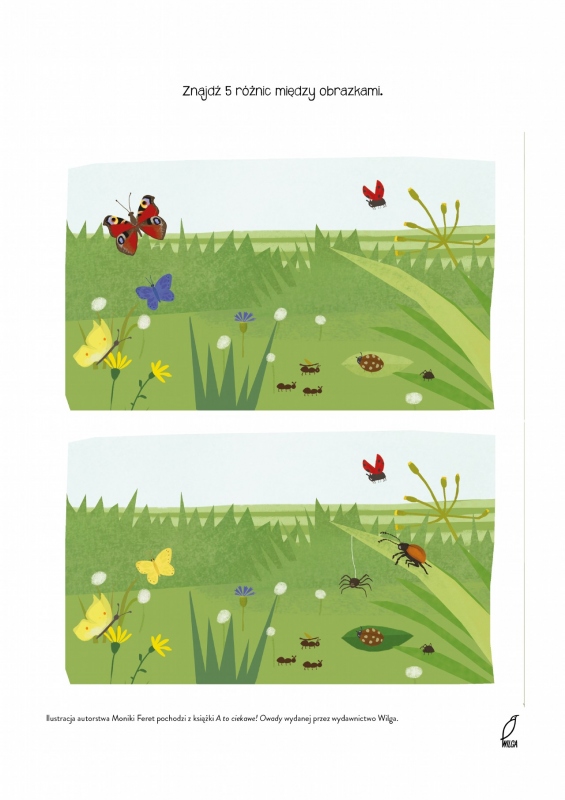 p.Gosia